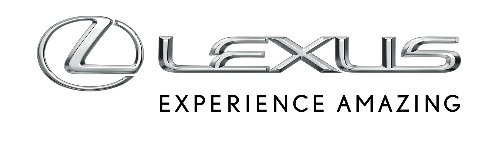 27 SIERPNIA 2018INSPIRUJĄCE LEXUSY NA 67. PEBBLE BEACH CONCOURS D’ELEGANCELC Inspiration Series Concept i tuningowany Lexus UX 250h zadebiutowały podczas Monterey Car WeekLexus, od 21 lat sponsor prestiżowego Pebble Beach Concours d’Elegance, uświetnił tegoroczną edycję imprezy dwoma nowymi pojazdami koncepcyjnymi: LC Inspiration Series Concept i UX 250h Concept. Samochody te, zaprezentowane po raz pierwszy podczas zlotu The Quail, A Motorsports Gathering, reprezentują dwa zupełnie odmienne podejścia do przyszłości luksusowej motoryzacji.LC Inspiration ConceptSamochody należące do Lexus Inspiration Series wyróżniają się śmiałym designem i wyjątkowymi cechami, które uwydatniają ekspresję flagowego coupe.Drugi samochód z linii Lexus Inspiration Series ma nadwozie w kolorze Flare Yellow i unikalne, czarne 21-calowe obręcze kół odkute ze stopów lekkich. Ich ciemna barwa kontrastuje z żywym kolorem żółtego lakieru, nadając LC niepowtarzalny charakter. Wśród wielu przyciągających wzrok elementów tego wyjątkowego coupe są dach z kompozytu zbrojonego włóknem węglowym oraz aktywny tylny spojler.Unikalne elementy designerskie zyskało również wnętrze LC Inspiration Series. Żółte wstawki z Alcantary na panelach drzwi nawiązują do koloru karoserii, a wykonana z semi-anilinowej skóry tapicerka foteli przeszyta jest żółtą nicią. Takie same przeszycia znajdują się także na tablicy przyrządów, środkowej konsoli i pokrywie schowka, nadając kabinie jedyny w swoim rodzaju wygląd.Koncepcyjny LC Inspiration Series napędzany jest 477-konnym, pięciolitrowym silnikiem V8, którego moc przekazywana jest na tylne koła za pośrednictwem 10-biegowej przekładni automatycznej, zapewniając przyspieszenie od 0 do 100 km/h w ciągu 4,4 sekundy i zużycie paliwa na poziomie 9,4 l / 100 km. Termin wprowadzenia tej unikalnej wersji do produkcji zostanie ogłoszony w późniejszym czasie.Tuningowany Lexus UX 250hChoć nowy kompaktowy crossover Lexus UX trafi do salonów dopiero w grudniu, już w tej chwili przyciąga uwagę awangardową stylistyką i luksusowym wnętrzem.Nadwozie tuningowanego Lexusa UX 250h, zbudowanego na zamówienie Lexusa przez Clarka Ishiharę z VIP Auto Salon, zostało oklejone folią Oracal, która nadała mu niepowtarzalny kolor. Samochód jest wyposażony w specjalny bagażnik dachowy dla wyjątkowego roweru Lexus F SPORT Carbon Fiber Road Bicycle, stworzonego dla upamiętnienia zakończenia produkcji supersamochodu Lexus LFA. Podobnie jak LFA, rower Lexus F SPORT został również zbudowany przez mistrzów rzemiosła Takumi i jest wykonany z tego samego kompozytu zbrojonego włóknem węglowym (CFRP, Carbon Fiber Reinforced Plastic), co nadwozie supersamochodu Lexusa.Modyfikacje UX 250h obejmują także:•	NIA Auto Design ABS Lip Kit•	Koła Vossen VFS-1 z oponami Nitto Invo•	Tłumiki zawieszenia Apexi N1 EXV•	Układ wydechowy Apexi N1-X•	Bagażnik rowerowy Inno Base Rack SystemWięcej informacji o udziale Lexusa w Monterey Car Week można znaleźć pod adresem http://www.pressroom.lexus.com/releases/2018+media+guide+lexus+at+monterey+car+week.htm